ДО ГЕНЕРАЛНИОТ СЕКРЕТАР НАВЛАДАТА НА РЕПУБЛИКА МАКЕДОНИЈА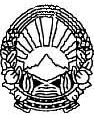 Република МакедонијаМинистерство за транспорт и врскиПредлог на закон за изменување и дополнување на Законот за воздухопловство                        ПОТПИС:Скопје, 30.07.2012 годинаОсврт по материјалот: Донесувањето на овој закон е во насока на постапување за регистрација на Комитет за истрага на воздухопловни несреќи и сериозни инциденти како правно лице во Централниот регистар на Република Македонија. Имено, по одржување на работни средби на кој присуствуваа претставници на Министерството за транспорт и врски, Секретаријатот за законодавство, Централниот регистар на Република Македонија и Комитетот за истрага на воздухопловни несреќи и сериозни инциденти, се констатираше дека е потребно да се изврши измена, односно дополнување на Законот за воздухопловство со цел Комитетот да може да биде регистриран како правно лице во Централниот регистар на Република Македонија.Врз основа на заклучокот од Извадокот бр.41-4532/1 од 16.06.2012 година, од нацрт-записникот од шесет и деветата седница на Владата на Република Македонија одржана на 16.06.2012 година, се задолжува Министерството за транспорт и врски да изврши усогласување на Законот за воздухопловство со одредбите од Законот за концесија и јавно приватно партнерство. Во таа насока, на 10.07.2012 година во просториите на Министерството за економија се одржа средба со консултанти на СИГМА со цел усогласување на посебните закони кои регулираат концесии со одредбите на Законот за концесија и јавно приватно партнерство. Од страна на Министерството за економија беа доставени коментари на СИГМА за усогласување на посебните закони кои регулираат концесии со одредбите на Законот за концесија и јавно приватно партнерство.Исто така, се наметнува и потребата за усогласување со обврските кои произлегуваат од Анекс 11 и Анекс 14 на Чикашаката конвенција на ICAO со кој се предвидува воведување на забрана за насочување на ласери, светла и одблесоци кон воздухоплови во лет, како и персоналот за прифаќање и испраќање на воздухоплови, патници, багаж, стока и пошта, да добие статус на друг стручен персонал, и потребата за имплементација и избегнување на непочитување на директивите за безбедност и обезбедување на дејствија од незаконско постапува од страна на субјектите на воздухпловната индустрија.2. Разгледани можни решенија (за-против аргументи):3. Резултати од извршените консултации со ресорните министерства, другите органи на државната управа и организации: Предлогот на закон за изменување и дополнување на Законот за воздухопловство е изработен од претставници од Министерството за транспорт и врски, Агенцијата за цивилно воздухопловство и Секретаријатот за законодавство.Предлогот на закон за изменување и дополнување на Законот за воздухопловство e доставен е на мислење до следниве институции:Кабинет на заменик на претседателот на Владата на Република Македонија задолжен за економски прашања, Министерство за финансии,Министерство за економија, Министерство за правда,Министерство за информатичко општество и администрација, Секретаријат за законодавство, А.Д. „М-НАВ“, Агенција за цивилно воздухопловство иТАВ Македонија. Добиени се мислења од: Министерство за економија, Министерство за правда, Министерство за информатичко општество и администрација, Секретаријатот за законодавство, А.Д. „М-НАВ“, Агенција за цивилно воздухопловство, ТАВ Македонија, Министерството за внатрешни работи и Министерството за одбрана.На 27.08.2012 година, во просториите на Секретаријатот за законодавство, беше извршено усогласување на текстот на Предлогот на закон за изменување и дополнување на Законот за воздухопловство и беа вградени забелешките во истиот.4. Решение кое се препорачува (со образложение): Владата на Република Македонија да го разгледа и утврди предлогот на закон за изменување и дополнување на Законот за воздухопловство и истиот да го достави до Собранието на Република Македонија за разгледување и усвојување.5. Фискални импликации на материјалите што се предлагаат: Нема.6. Очекувани влијанија:  	Предложените измени и дополнувања на законот ќе допринесат за:Регистрација на Комитетот за истрага на воздухопловни несреќи и сериозни инциденти како правно лице во Централниот регистар на Република Македонија, Усогласување на Законот за воздухопловство со Законот за концесија и јавно приватно („Службен весник на Република Македонија“ бр.06/12), Усогласување со обврските кои произлегуваат од Анекс 11 и Анекс 14 на Чикашаката конвенција на ICAO со кој се предвидува воведување на забрана за насочување на ласери, светла и одблесоци кон воздухоплови во лет, Техничко подобрување и допрецизирање на Законот за воздухопловство,Персоналот за прифаќање и испраќање на воздухоплови, патници, багаж, стока и пошта, да добие статус на друг стручен персонал, и  Се овоможува имплементација и избегнување на непочитување на директивите за безбедност и обезбедување на дејствија од незаконско постапува од страна на субјектите на воздухпловната индустрија.7. Усогласеност со европското законодавство (кои директиви на ЕУ се транспонираат во нашето законодавство): Нема.8. Оценка на Секретаријатот за законодавство по материјалот: Да. 9. Клучни елементи за информирање на јавноста: Текстот на Предлогот на законот ќе биде објавен на ВЕБ страната на Министерството за транспорот и врски.В О В Е Д	I	ОЦЕНА НА СОСТОЈБИТЕ ШТО ТРЕБА ДА СЕ УРЕДАТ СО ЗАКОНОТ И ПРИЧИНИ ЗА ДОНЕСУВАЊЕ НА ЗАКОНОТУставен основ за донесување на законот е одредбата од член 68 став 1 алинеа 2 од Уставот на Република Македонија според кој Собранието на Република Македонија донесува закони.	Условите и начинот на вршење на дејностите од областа на воздухопловството во Република Македонија се уредени со Законот за воздухопловство („Службен весник на Република Македонија“ бр.14/06, 24/07, 103/08, 67/10, 24/12 и 80/12) и со подзаконските акти кои произлегуваат од овој закон. Потребата од донесување на предлогот на закон за изменување и дополнување на  Законот за воздухопловство е резултат на:Потребата за регистрација на Комитет за истрага на воздухопловни несреќи и сериозни инциденти  како правно лице во Централниот регистар на Република Македонија, Потребата за усогласување на Законот за воздухопловство со законот за концесија и јавно приватно партнерство („Службен весник на Република Македонија“ бр.06/12), Потребата за усогласување со обврските кои произлегуваат од Анекс 11 и Анекс 14 на Чикашаката конвенција на ICAO со кој се предвидува воведување на забрана за насочување на ласери, светла и одблесоци кон воздухоплови во лет, Потреба за техничко подобрување и допрецизирање на Законот за воздухопловство.Персоналот за прифаќање и испраќање на воздухоплови, патници, багаж, стока и пошта, да добие статус на друг стручен персонал, иПотребата за имплементација и избегнување на непочитување на директивите за безбедност и обезбедување на дејствија од незаконско постапува од страна на субјектите на воздухпловната индустрија.II	ЦЕЛИ, НАЧЕЛА И ОСНОВНИ РЕШЕНИЈА 	Предложените измени и дополнувања на законот имаат за цел усогласување на Законот за воздухопловство со одредбите од Законот за концесија и јавно приватно партнерство, технички да се подобри текстот на Законот за воздухопловство и негова правилна примена од страна на воздухопловната индустрија и усогласување со обврските кои произлегуваат од Анекс 11 и Анекс 14 на Чикашаката конвенција на ICAO со кој се предвидува воведување на забрана за нсочување на ласери, светла и одблесоци кон воздухоплови во лет и регистрација на Комитет за истрага на воздухопловни несреќи и сериозни инциденти како правно лице во Централниот регистар на Република Македонија, персоналот за прифаќање и испраќање на воздухоплови, патници, багаж, стока и пошта, да добие статус на друг стручен персонал и  се овоможува имплементација и избегнување на непочитување на директивите за безбедност и обезбедување на дејствија од незаконско постапува од страна на субјектите на воздухпловната индустрија.	III 	ОЦЕНА НА ФИНАНСИСКИТЕ ПОСЛЕДИЦИ ОД ПРЕДЛОГОТ НА ЗАКОНОТ ВРЗ БУЏЕТОТ И ДРУГИТЕ ЈАВНИ ФИНАНСИСКИ СРЕДСТВА	Одредбите од предлогот на закон за изменување и дополнување на Законот за воздухопловство не имплицираат финансиски последици врз Буџетот на Република Македонија и другите јавни финансиски средства.	IV 	ПРОЦЕНА НА ФИНАНСИСКИТЕ СРЕДСТВА ПОТРЕБНИ ЗА СПРОВЕДУВАЊЕ НА ЗАКОНОТ, НАЧИНОТ НА НИВНО ОБЕЗБЕДУВАЊЕ, ПОДАТОЦИ ЗА ТОА ДАЛИ СПРОВЕДУВАЊЕТО НА ЗАКОНОТ ПОВЛЕКУВА МАТЕРИЈАЛНИ ОБВРСКИ ЗА ОДДЕЛНИ СУБЈЕКТИ	За спроведувањето на Законот не е потребно обезбедување на посебни финансиски средства, ниту предложените измени и дополнувања од Законот повлекуваат материјални обврски за одделни субјекти.ПРЕДЛОГ НА ЗАКОН ЗАИЗМЕНУВАЊЕ И ДОПОЛНУВАЊЕ НА ЗАКОНОТ ЗАВОЗДУХОПЛОВСТВОЧлен 1		Во Законот за воздухопловство („Службен весник на Република Македонија“ бр.14/06, 24/07, 103/08, 67/10, 24/12 и 80/12), во членот 4 во точката 58 во ставот 2  подточката ѕ) се брише.		Во ставот 3, во втората реченица по зборовите “професионални пожарникари,“ се додаваат зборовите “персоналот за прифаќање и испраќање на воздухоплови, патници, багаж, стока и пошта, “Член 2Во членот 5 во ставот 3 по зборовите „истражно тело“ се додаваат зборовите „со својство на правно лице.“ Член 3Во членот 18 по ставот (11) се додава нов став (12) кој гласи:“(12) Забрането е насочување на светла, ласери и одблесоци кон воздухоплови во лет.”Член 4		Во членот 56 во ставот (5) по зборот „воздухоплови“ се додаваат зборовите „на Република Македонија“.Член 5	По членот 72 се додава нов член 72-а кој гласи:„Член 72-а„(1) Воените аеродроми, леталишта и терени кои ги исполнуваат условите за безбедно слетување и престој на воздухоплови се запишуваат во регистар на воени аеродроми, леталишта и терени кој го води Министерството за одбрана.(2) Формата, содржината и начинот на водење на регистар на воени аеродроми, леталишта и терени ги пропишува министерот за одбрана.“Член 6Во членот 87 во ставот (1) зборовите: „следниве добра и дејности од општ интерес, и тоа“ се бришат.Член 7	Во членот 88 во ставот (1) зборовите: „Законот за концесии и други видови на јавно приватно партнерство“ се заменуваат со зборовите: „прописите од областа на концесиите и јавното приватно партнерство“.Ставовите (4), (5) и (6) се бришат.Член 8Член 90 се менува и гласи:„Договорите за концесија или јавно приватно партнерство и права и обврските кои произлегуваат од истите можат да се пренесат со предходна писмена согласност од концедентот или јавниот партнер, доколку со тоа не се загрозува континуираното и квалитетното воспоставување на концесијата или јавното приватно партнерство.“Член 9	Во член 135 по ставот (2) се додаваат два нови става (3) и (4) кои гласат:„(3) Министерството за внатрешни работи, министерството за одбрана, односно министерството за финансии водат регистри за персоналот во воздухопловството кој врши и обезбедува работи од значење за безбедноста на воздухопловството, а кои се однесуваат на државните воздухоплови.(4) Формата, содржината и начинот на водење на регистерот на персонал во воздупловство за полициски воздухоплови го пропишува министерот за внатрешни работи, за персоналот во воздухопловството за воени воздухплови го пропишува министерот за одбрана, за персоналот во воздухопловството за царински воздухоплови го пропишува министерот за финансии.“Член 10Во член 137 ставот (1) се менува и гласи:“(1) По завршување на стручното оспособување од член 136 на овој закон во овластена организација или центар за обука, Агенцијата организира испит за стекнување на дозвола и/или овластување или за стекнување на уверение за стручна оспособеност за персоналот во воздухопловството, кога тоа е определено со прописите донесени врз основа на овој закон.”Ставот (4) се менува и гласи:“(4) Кандидатите за полагање на испит од став (1) на овој член плаќаат надоместок. “Член 11Во членот 139 во ставот (1) зборовите “го положил испитот од членот 137 на овој закон“ се заменуваат со зборовите “ги исполнил условите од ставовите (2 и (3) на овој член“.Член 12Во членот 182 по ставот (2) се додава нов став (3) кој гласи:”(3) Против решението на директорот на Агенцијата од став (1) на овој член, незадоволната странка има право на судска заштита пред Управен суд во рок од 30 дена од денот на приемот на решението.” Член 13Во член 189 во ставот (1) се додава нова точка 1) која гласи:“1)не постапува по издадените наредби и/или оперативни директиви за безбедност и обезбедување од дејствија на незаконско постапување (член 9-д став (1) алинеја 12);Точките 1), 2), 3), 4), 5) и 6) стануваат точки 2), 3), 4), 5), 6) и 7).Во точката 7) која станува точка 8) зборовите „(член 18 ставови (7) и (9))“ се заменуваат со зборовите “,или ако насочува светла, ласери или одблесоци кон воздухоплови во лет (член 18 ставови (7), (9) и (12))“Точките 8), 9), 10), 11), 12), 13), 14), 15), 16), 17), 18), 19), 20), 21), 22), 23), 24), 25), 26), 27), 28), 29), 30), 31), 32), 33), 34), 35), 36), 37), 38) и 39) стануваат точки 9), 10), 11), 12), 13), 14), 15), 16), 17), 18), 19), 20), 21), 22), 23), 24), 25), 26), 27), 28), 29), 30), 31), 32), 33), 34), 35), 36), 37), 38), 39) и 40).Член 14Подзаконските прописи утврдени со овој закон ќе се донесат во рок од шест  месеци од влегувањето во сила на овој закон.Член 15Се овластува Законодавно-правната комисија при Собранието на Република Македонија да утврди пречистен текст на Законот за воздухопловство.Член 16	Овој закон влегува во сила осмиот ден од денот на објавувањето во “Службен весник на Република Македонија”, а одредбите од членот 1 од овој закон ќе отпочнат да се применуваат од 01.01.2013 година.ОБРАЗЛОЖЕНИЕ НА ПРЕДЛОГОТ НА ЗАКОНОТI ОБЈАСНУВАЊЕ НА СОДРЖИНАТА НА ОДРЕДБИТЕ ОД ПРЕДЛОГОТ НА ЗАКОНОТПредложените измени и дополнувања на законот имаат за цел усогласување на Законот за воздухопловство со одредбите од Законот за концесија и јавно приватно партнерство, технички да се подобри текстот на Законот за воздухопловство и негова правилна примена од страна на воздухопловната индустрија и усогласување со обврските кои произлегуваат од Анекс 11 и Анекс 14 на Чикашаката конвенција на ICAO со кој се предвидува воведување на забрана за нсочување на ласери, светла и одблесоци кон воздухоплови во лет и регистрација на Комитет за истрага на воздухопловни несреќи и сериозни инциденти како правно лице во Централниот регистар на Република Македонија, персоналот за прифаќање и испраќање на воздухоплови, патници, багаж, стока и пошта, добива статус на друг стручен персонал, и се овоможува имплементација и избегнување на непочитување на директивите за безбедност и обезбедување на дејствија од незаконско постапува од страна на субјектите на воздухпловната индустрија.Во таа смисла со измената предложена во член 1 од Предлогот на законот, персоналот за прифаќање и испраќање на воздухоплови, патници, багаж, стока и пошта, добива статус на друг стручен персонал.Со  член 2 од Предлогот на законот се дава статус на правно лице на Комитет за истрага на воздухопловни несреќи и сериозни инциденти.Со член 3 од Предлогот на законот се врши усогласување со обврските кои произлегуваат од Анекс 11 и Анекс 14 на Чикашаката конвенција на ICAO со кој се предвидува воведување на забрана за насочување на ласери, светла и одблесоци кон воздухоплови во лет.Со член 4 од Предлогот на законот се врши техничко подобрување и допрецизирање на Законот за воздухопловство. Со член 5 од Предлогот на законот се врши техничко подобрување и допрецизирање на Законот за воздухопловство во однос на надлежностите на Министерството за одбрана заводење на регистар на воени аеродроми, леталишта и терени.Со членовите 6, 7 и 8 од Предлогот на законот се врши усогласување на Законот за воздухопловство со Законот за концесија и јавно приватно партнерство .Со член 9 од Предлогот на законот се врши техничко подобрување и допрецизирање на Законот за воздухопловство во однос на надлежностите на Министерството за внатрешни работи, Министерството за одбрана и Министерството за финансии во однос на регистри за персоналот во воздухопловството кој врши и обезбедува работи од значење за безбедноста на воздухопловството, а кои се однесуваат на државните воздухоплови.Со член 10 од Предлогот на законот се врши техничко подобрување и допрецизирање на Законот за воздухопловство.Со член 11 од Предлогот на законот се врши техничко подобрување и допрецизирање на Законот за воздухопловство Со член 12 од Предлогот на законот се врши техничко подобрување и допрецизирање на Законот за воздухопловство и се предвидува правна основа за заштита против решенијата на директорот на Агенцијата за цивилно воздухпловство кои не се управна постапка донесени при инспекциски надзор.Со член 13 од Предлогот на законот се овоможува имплементација и избегнување на непочитување на директивите за безбедност и обезбедување на дејствија од незаконско постапува од страна на субјектите на воздухпловната индустрија.II МЕЃУСЕБНА ПОВРЗАНОСТ НА РЕШЕНИЈАТА СОДРЖАНИ ВО ПРЕДЛОЖЕНИТЕ ОДРЕДБИ	Предложените решенија претставуваат усогласување на Законот за воздухопловство со националната законска регулатива (Законот за концесија и јавно приватно партнерство, Законот за трговските друштва и, како и со легислативата на Чикашаката конвенција на ICAO).III ПОСЛЕДИЦИ ШТО ЌЕ ПРОИЗЛЕЗАТ ОД ПРЕДЛОЖЕНИТЕ РЕШЕНИЈАКомитетот за истрага на воздухопловни несреќи и сериозни инциденти ќе има статус на правно лице и истиот ќе биде запишан во Централниот регистар на Република Македонија, Усогласување на Законот за воздухопловство со законот за концесија и јавно приватно партнерство („Службен весник на Република Македонија“ бр.06/12) иУсогласување со обврските кои произлегуваат од Анекс 11 и Анекс 14 на Чикашаката конвенција на ICAO со кој се предвидува воведување на забрана за насочување на ласери, светла и одблесоци кон воздухоплови во лет,Персоналот за прифаќање и испраќање на воздухоплови, патници, багаж, стока и пошта,  ќе добие статус на друг стручен персонал, иСе овоможува имплементација и избегнување на непочитување на директивите за безбедност и обезбедување на дејствија од незаконско постапува од страна на субјектите на воздухпловната индустрија.ТЕКСТ НА ОДРЕДБИТЕ ОД ЗАКОНОТ ЗА ВОЗДУХОПЛОВСТВО КОИ СЕ ИЗМЕНУВААТ И ДОПОЛНУВААТЧлен 5 (1) За регулирање и спроведување на работите од областа на цивилното воздухопловство утврдени со овој закон надлежни се: - Министерството за транспорт и врски и - Агенцијата за цивилно воздухопловство. (2) За регулирање и спроведување на работите утврдени со овој закон за потребите на државните воздухоплови надлежни се:	- Министерството за одбрана за воените воздухоплови,	- Министерството за внатрешни работи за полициските воздухоплови и	- Министерството за финансии за царинските воздухоплови.(3) За спроведување на техничко истражување на воздухопловни несреќи и сериозни инциденти во смисла на овој закон, Владата на Република Македонија формира Комитет за истрага на воздухопловни несреќи и сериозни инциденти како независно истражно тело.Член 18 (1) Воздушниот сообраќај може постојано или привремено да се забрани над определено подрачје што е прогласено за забранета, условно забранета или за опасна зона. (2) Воздушниот сообраќај над определени подрачја може да се ограничи временски или со определување на висината под која или над која истиот не смее да се врши. (3) Забранетите, условно забранетите и опасните зони се објавуваат на начинот вообичаен во воздушниот сообраќај. (4) Ако воздухопловот се приближува кон подрачје на забранета, условно забранета или опасна зона или лета низ неа, надлежната контрола на летање во тој дел на македонскиот воздушен простор е должна да ги преземе пропишаните мерки за враќање на воздухопловот на патеката на летот определена во одобрениот план на летот. (5) Ако водачот на воздухопловот од ставот (4) на овој член не постапи по инструкцијата на надлежната контрола на летањето, истата по потреба иницира постапка за присилно слетување на воздухопловот. (6) Владата на Република Македонија го пропишува начинот и постапката за враќање и присилно слетување на воздухоплов од ставовите (4) и (5) на овој член. (7) Забранет е воздушен сообраќај под определена висина над градовите и другите населени места и индустриските објекти. (8) Висината од ставот (7) на овој член е пропишана со правилата и постапките на летање на воздухопловите согласно со членот 15 на овој закон (9) Забрането е акробатско летање над градовите и другите населени места и индустриските објекти. (10) По исклучок од одредбата на ставот (7) од овој член, воздушниот сообраќај над градовите и другите населени места и индустриските објекти е дозволен под определената висина ако Агенцијата за тоа издаде одобрение. (11) Одoбрението од ставот (10) на овој член не е потребно за воздухоплови за потрага и спасување, за давање на медицинска помош и за државните воздухоплови при вршење на оперативни летови.Член 56 (1) За користење на услуги на воздухопловна навигација во македонскиот воздушен простор, операторот на воздухопловот плаќа надоместок, кој се состои од надоместок со кој се финансираат трошоците за услуги за прелети (En Route Charges) и надоместок со кој се финансираат трошоците за терминални услуги (Terminal Charges). (2) Надоместокот со кој се финансираат трошоците за услуги за прелети (En Route Charges) од ставот (1) на овој член го наплатува EUROCONTROL и го пренесува на Агенцијата и на давателот на услуги на воздухопловна навигација врз основа на претходно склучен договор.(3) Надоместокот со кој се финансираат трошоците за терминални услуги (Terminal Charges) од ставот (1) на овој член, го наплатува давателот на услуги на воздухопловна навигација.(4) Начинот на определување на висината на надоместокот од ставот (1) на овој член и начинот на наплата ги пропишува Владата на Република Македонија во согласност со меѓународните договори ратификувани од Република Македонија.(5) Од плаќање на надоместокот од ставот (1) на овој член покрај летовите определени со Регулативата 1794/2006 на ЕУ, ослободени од плаќање се летовите на воените, полициските и царинските воздухоплови, како и други летови кои можат да бидат ослободени согласно со Регулативата 1794/2006 на ЕУ по претходно донесена одлука на Владата на Република Македонија.”Член 72 (1) Аеродромот, леталиштето и теренот кои ги исполнуваат условите за безбедно полетување, слетување и престој на воздухоплови се запишуваат во регистар на аеродроми, регистар на леталишта, односно евиденција на терен. (2) Регистарот на аеродроми, регистарот на леталишта и евиденцијата на терен од ставот (1) на овој член ги води Агенцијата. (3) Формата, содржината и начинот на водење на регистарот на аеродроми, односно регистарот на леталишта и евиденцијата на терен ги пропишува директорот на Агенцијата. (4) Аеродромот, односно леталиштето се брише од регистарот доколку се констатира дека трајно не ги исполнува условите за безбедно користење или ако сопственикот на аеродромот, односно леталиштето тоа го бара. (5) Терен кој не ги исполнува условите за безбедно користење се брише од евиденцијата на терени. Член 87 Концесија или јавно приватно партнерство може да се додели за следниве добра и дејности од општ интерес, и тоа:- изградба и користење на нов аеродром или леталиште,- реконструкција и користење на постојните аеродроми или леталишта,- давање на аеродромски услуги и- линија за вршење на редовен јавен воздушен превоз во рамките на ЕЗВО која Владата на Република Македонија претходно ја определила како линија од јавен интерес согласно со условите, начинот и постапката пропишани со ЕУ Регулативата 1008/2008.Член 88 (1) Постапката за доделување на концесија или јавно приватно партнерство од членот 87 став (1) на овој закон се врши согласно со Законот за концесии и други видови на јавно приватно партнерство.(2) Периодот за кој се доделува концесијата или јавното приватно партнерство од членот 87 став (1) на овој закон не може да биде подолг од 30 години.(3) По исклучок од ставот (2) на овој член за давање на аеродромските услуги на прифаќање и испраќање на воздухоплови, патници, багаж, стока и пошта и снабдување на воздухопловите со гориво и мазиво, операторот на аеродромот може да избере друг давател на тие услуги под услови, начин и постапка пропишани со овој закон согласно со Директивата 96/67 на ЕУ на период не подолг од седум години.(4) Времетраењето на периодот за доделување на концесија или јавно приватно партнерство од членот 87 став (1) на овој закон може да биде продолжен, но вкупното времетраење на овој период не може да изнесува повеќе од 30 години. (5) За продолжување на времетраењето на периодот за доделување на концесија или јавно приватно партнерство од членот 87 став (1) на овој закон одлучува концедентот или јавниот партнер врз основа на оцена за успешноста и квалитетот на концесионерот или приватниот партнер во вршење на предметната дејност. (6) По истекот на периодот за кој е доделена концесијата или јавното приватно партнерство, a по барање на концесионерот или приватниот партнер, концедентот или јавниот партнер врз основа на претходно добиено мислење од Министерството за транспорт и врски и Агенцијата за успешноста и квалитетот на вршењето на предметната дејност, може да го продолжи периодот на времетраење на концесијата или јавното приватно партнерство со склучување на нов договор или измени и дополнувања на постојниот договор.Член 90 Договорот за концесија и права и обврските кои произлегуваат од истиот можат да се пренесат, целосно или делумно, по претходна одлука за согласност, доколку со тоа не се загрозува континуираното и квалитетното спроведување на концесијата.Член 135 (1) Агенцијата води регистар на персоналот во воздухопловството и другиот стручен персонал. (2) Формата, содржината, како и начинот на водење на регистарот на персоналот во воздухопловството и другиот стручен персонал ги пропишува директорот на Агенцијата. Член 137 (1) Стручната оспособеност на персоналот во воздухопловство стекната согласно со членот 136 на овој закон, ја проверува Агенцијата преку организирање на испити. (2) Испитот го спроведуваат овластени испитувачи од листата на воздухопловни стручњаци. (3) Листата на воздухопловни стручњаци на почетокот на секоја календарска година ја пропишува директорот на Агенцијата, врз основа на критериуми и во постапка што ги пропишува Министерството за транспорт и врски. (4) Кандидатите за полагање на испит за стручната оспособеност на персоналот во воздухопловството и другиот стручен персонал плаќаат надоместок. (5) На овластените испитувачи им следува надоместок. (6) Висината на надоместоците од ставовите (4) и (5) на овој член ги пропишува Управниот одбор на Агенцијата со тарифник, во зависност од реалните административни и надзорни трошоци.Член 139 (1) На кандидатот кој го положил испитот од членот 137 на овој закон, Агенцијата му издава или ја продолжува дозволата, односно овластувањето или му издава уверение за стручна оспособеност. (2) Условите за стекнување на дозволи, начинот на издавање, продолжување, промена и суспендирање, како и формата, содржината, рокот на важење согласно со меѓународните стандарди, регулативи, упатства и препорачани практики од членот 3 на овој закон, евиденција на дозволите и видот на дозволите ги пропишува Агенцијата.(3) Условите за стекнување на уверенија за стручна оспособеност, континуираното обновување на стекнатото знаење на имателите на уверенијата, начинот на издавање и суспендирање, евиденција и видот на уверенијата за стручна оспособеност ги пропишува Агенцијата.Член 182 (1) Во случај на повреда на одредбите на овој закон инспекторот прави записник и подготвува решение кое го донесува директорот на Агенцијата. Со решението од ставот (1) на овој член се: а) наредува на сторителот на повредата во определен рок да преземе мерки за отстранување на утврдените неправилности и недостатоци, б) забранува активности кои се вршат во спротивност со одредбите на овој закон и прописите донесени врз основа на овој закон и в) задржува странски воздухоплов на аеродром и презема други мерки согласно со меѓународните договори кои ги ратификувала Република Македонија. (2) Против решението на Агенцијата незадоволната странка може да поднесе жалба до Комисијата на Владата на Република Македонија за решавање на управни работи во втор степен од областа на транспортот и врските и животната средина, во рок од осум дена од приемот на решението. (3) Жалбата не го одлага извршувањето на решението донесено од Агенцијата. Член 189 (1)	Глоба во износ од 2.000 до 10.000 евра во денарска противвредност му се изрекува за прекршок на правното лице, ако:користи воздухоплов кој не ги исполнува условите пропишани со овој закон и прописите донесени врз основа на овој закон (член 15 став (1));во воздушниот сообраќај се користи воздухоплов спротивно на видот, категоријата и намената утврдени во уверението за пловидбеност (член 15 став (2));не се придржува кон пропишаните правила и постапки за летање на  воздухопловите (член 15 став (3)); воздухоплов без екипаж лета во контролирана аеродромска зона на воздухопловно пристаниште без уред за идентификација - транспондер и спротивно на условите што ги пропишала Владата на Република Македонија (член 17);воздушен сообраќај се врши над подрачје што е прогласено за забранета, условно забранета зона или опасна зона или ако врши воздушен сообраќај над определени подрачја во забрането време или под или над определената височина (член 18 ставови  (1) и (2)); спрема воздухопловот којшто се приближува или лета преку забранета, условно забранета зона или опасна зона или лета низ неа, не ги преземе пропишаните мерки за враќање на воздухопловот на патеката на летот определена со одобрениот план за летање или ако не иницира постапка за присилно слетување на воздухопловот (член 18 ставови (4) и (5));без одобрение од Агенцијата врши воздушен сообраќај под пропишаната минимална безбедна височина за летање над градови, населени места и индустриски објекти или ако врши акробатско летање над градови, населени места и индустриски објекти  (член 18 ставови (7) и  (9)); употребува ракети и други летачки објекти што можат да ја загрозат безбедноста на воздушниот сообраќај спротивно на условите и начинот пропишани од Агенцијата  (член 20);  употребува ракети против градоносни облаци без согласност од надлежната контрола на летање и спротивно на условите и начинот што ги пропишува Владата на Република Македонија (член 21);  влегува во, односно излегува од македонски воздушен простор надвор од гранична точка, која е одобрена од Агенцијата (член 25); не се придржува кон начинот на вршење на воздухопловно-спортски дејности, како и посебните услови во однос на воздухопловите, опремата и другите посебни услови неопходни за безбедно и уредно работење и кон начинот и правилата на летање со едрилици, балони, ултра лесни летала и моторизирани крила, крила за слободно летање, за скокање со падобрани, за моделарство и за организирање на натпревари пропишани од Агенцијата (член 44 ставови (6) и (7)); не се придржува кон условите и начинот за организирање на воздухопловни манифестации пропишани од директорот на Агенцијата (член 47 став (1)); за време на воздушниот сообраќај во воздухопловот не се наоѓаат исправите и книгите пропишани со овој закон и прописите донесени врз основа на овој закон или ако книгите и исправите не се уредни, ажурирани и не се покажат по барање на овластено лице  (член 49);  на Агенцијата не и’ ги достави исправите на воздухопловот избришан од регистарот на воздухоплови на Република Македонија (член 51); не се придржува на пропишаните услови и начин за давање на услуги на воздухопловна навигација што ги пропишува Владата на Република Македонија (член 53 став (7)); при давање на услуги на воздухопловна навигација не се употребуваат мерните единици, кратенките и мерилата што се утврдени со закон, важечките стандарди или меѓународните договори што ја обврзуваат Република Македонија (член 55); техничките средства, опремата, уредите и објектите за давање на услуги на воздухопловна навигација не ги заштити од оштетување или уништување, потоа не се придржува на начинот на нивно поставување, заштитување и одржување пропишан од Агенцијата и ако дефектот на тие средства, опрема и уреди не се објави веднаш на начин вообичаен во воздушниот сообраќај (член 59 ставови (3), (4) и (7));18) не се придржува на правилата и условите за заемна оперативност на системите, нивните составни делови и поврзаните процедури пропишани од Владата на Република Македонија (член 59-а);19) не го изготвува и редовно ажурира Зборникот на воздухопловни информации (член 60-а точка 3));20) користи аеродром и леталиште што не ги исполнува условите за безбедност на воздушниот сообраќај пропишани со овој закон и со прописите донесени врз основа на овој закон (член 61 став (1));21) користи терен спротивно на условите што ги пропишува Агенцијата (член 61 став (2));22) не ги објави утврдените постапки, процедури и минимум услови за безбедно полетување или слетување на воздухопловите во Зборникот на воздухопловни информации (член 64);23) на аеродром или леталиште не е организирано противпожарно-спасувачко и медицинско обезбедување и не се придржува на условите и начинот за давање на аеродромските услуги пропишани од директорот на Агенцијата (член 82);24) не ги почитува пропишаните услови, правила и мерки за обезбедување од дејствија на незаконско постапување од Владата на Република Македонија или не воспостави критични делови на безбедносно ограничените зони на аеродроми каде што повеќе од 40 вработени поседуваат аеродромска идентификациона картичка (член 84 ставови (4), (5) и (6));25) користи воздухоплов кој не е регистриран, односно евидентиран (член 91 став (1));26) на воздухопловот што е запишан во регистарот на воздухоплови не ги носи пропишаните знаци на државна припадност и регистарските ознаки и ако сите други ознаки и натписи на воздухопловот ја попречуваат видливоста на знаци на државна припадност и регистарските ознаки (член 103  ставови (1) и (4));27) користи воздухоплов, мотор, елиса, падобран и опрема на воздухоплов коишто не ги исполнуваат условите за безбеден воздушен сообраќај, односно техничките услови за пловидбеност определени со овој закон и со прифатените меѓународни стандарди (член 106 став (1)); 28) воздухопловот го користи спротивно од намената што е назначена во уверението за пловидбеност и спротивно на начинот пропишан во одобрениот летачки прирачник на воздухопловот (член 110 став (1));  одржувањето и техничката контрола на воздухопловот, моторот, елисата, падобранот и опремата на воздухопловот не ги врши според техничкиот систем за одржување за секој тип воздухоплов, мотор, елиса, падобран, односно вид на опрема одобрен од Агенцијата (член 120 ставови (1) и (3));  во согласност со одобрениот технички систем за одржување не обезбеди преглед на воздухопловот пред секое стартување на моторите со намера за извршување на лет заради утврдување дали воздухопловот е оспособен за безбеден воздушен сообраќај и ако нема потпис од овластено лице за извршен преглед во оперативниот дневник на воздухопловот (член 123);  користи воздухоплов што нема уверение за пловидбеност  (член 124);  воздухоплов во македонски воздушен простор лета без уверение за јачина на бучава и емисија на гасови (член 133);  при вршење на определена работа поврзана со воздушниот сообраќај персоналот во воздухопловството нема соодветна стручна подготовка, стручна оспособеност, дозвола или овластување или не ги исполнува другите услови определени со одредбите од овој закон и прописите донесени врз основа на овој закон  (член 134 став (1)); утврди здравствена способност за вршење на работи на персонал во воздухопловството и друг стручен персонал спротивно на посебните услови, начин и постапка пропишани од Владата на Република Македонија (член 146 став (2));врши здравствени прегледи на персоналот во воздухопловството и другиот стручен персонал без уверение за исполнување на условите за вршење на прегледи (член 147);постапува спротивно на организацијата на работното време, времето на летање и времетраењето на одморот на членовите на екипажот на воздухоплов пропишани од директорот на Агенцијата (член 149 став (2));за секој лет, односно дел од летот не определи водач на воздухопловот (член  152 став (1)); не изврши пријавување на несреќи, сериозни инциденти, инциденти и настани согласно со принципите пропишани од Владата на Република Македонија (член 170-з став (2)) ине му овозможат на инспекторот вршење на инспекциски надзор или ако без одлагање не му ги достави точните податоци, информации и материјали коишто ги бара, а се потребни за извршување на инспекцискиот надзор (член  175).(2) Со глоба во износ од 1.000 до 5.000 евра во денарска противвредност ќе се казни и одговорното лице во правното лице за прекршокот од ставот (1) на овој член.(3) Со  глоба во износ од 1.000 до 5.000 евра во денарска противвредност ќе се казни и физичко лице за прекршокот од ставот (1) на овој член.Министерство за транспорт и врскиМинистерство за транспорт и врскиИме на материјалот: Предлог на закон за изменување и дополнување на Законот за воздухопловствоУсогласеност со Програмата на Владата:                                                                     даУсогласеност со член 68 од Деловникот за работа на Владата:                           даПредлог на која седница на Влада да се разгледа материјалот:на првата наредна седницаДоверливост на материјалот:                                                                                            неИтност на материјалот:                                                                                                        неПрилог:Предлог на закон за изменување и дополнување на Законот за воздухопловство,План за спроведување на проценка на влијание на регулативата (Образец бр.1),Иницијална проценка на влијание на регулативата (Образец бр.2),Изјава за усогласеност на прописот со законодавството на Европската унија,Формулар за проценка на финансиски импликации иПисмо бр.32-16856/2 од 06.08.2012 година од А.Д. „М-НАВ“ со кое се доставува мислење,Писмо бр.32-17495/1 од 06.08.2012 година од ТАВ Македонија со кое се доставува мислење,Писмо бр.32-16856/3 од 06.08.2012 година од Агенцијата за цивилно воздухопловство со кое се доставува мислење,Писмо бр.32-16856/4 од 06.08.2012 година од Министерството за информатичко општество и администрација со кое се доставува мислење,Писмо бр.32-16856/5 од 07.08.2012 година од Министерството за економија со кое се доставува мислење,Писмо бр.32-16856/6 од 15.08.2012 година од Секретаријатот за законодавство со кое се доставува мислење,Писмо бр.32-16856/7 од 17.08.2012 година од Министерството за внатрешни работи со кое се доставува мислење,Писмо бр.32-16856/8 од 17.08.2012 година од Министерството за правда со кое се доставува мислење,Писмо бр.32-17730/1 од 15.08.2012 година на Министерството за одбрана со кое се доставува мислење.Датум на доставување на материјалот30.07.2012 годинаМинистер за транспорт и врскиМиле Јанакиески